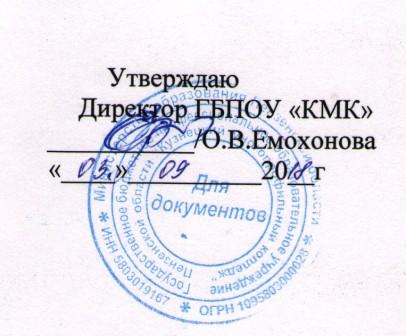 РАСПИСАНИЕ ЗАНЯТИЙЧЁТНАЯ НЕДЕЛЯс 8.04. по 13.04.2019г.14 Д14 Д14 Ф14 Ф14 В14 ВПонедельник 8.04.Биология26ОБЖ19Понедельник 8.04.БиологияОБЖПонедельник 8.04.Ин. яз.2к/5Литература27Математика6Понедельник 8.04.Ин. яз.ЛитератураМатематикаПонедельник 8.04.Математика27Физ.культураСп.з.Химия6Понедельник 8.04.МатематикаФиз.культураХимияПонедельник 8.04.Биология26Понедельник 8.04.БиологияВторник 9.04.Астрономия4Вторник 9.04.АстрономияВторник 9.04.Астрономия4ОБЖ19Русский языкОБЖ27Вторник 9.04.АстрономияОБЖРусский языкОБЖВторник 9.04.Математика4Русский языкОБЖ27Биология4Вторник 9.04.МатематикаРусский языкОБЖБиологияВторник 9.04.Физ.культураСп.з.Физ.культураСп.з.Вторник 9.04.Физ.культураФиз.культураСреда 10.04.Обществознание3Информ./Ин. яз.(нем)2кСреда 10.04.ОбществознаниеИнформ./Ин.яз.(нем)Среда 10.04.География3Информ./Ин. яз.(анг.)2к/26Физика4Среда 10.04.ГеографияИнформ./Ин.яз.(анг)ФизикаСреда 10.04.Математика4Обществознание3Информ./Ин. яз.(анг.)2кСреда 10.04.МатематикаОбществознаниеИнформ./Ин.яз.(анг)Среда 10.04.Информ./Ин. яз.(нем)2кСреда 10.04.Информ./Ин.яз.(нем)Четверг 11.04.Литература27ОБЖ19Информ.(анг.подгр.)2кЧетверг 11.04.ЛитератураОБЖИнформ.(анг.подгр.)Четверг 11.04.Русский языкОБЖ27Информ./Ин. яз.(анг.)2к/3Физ.культураФОКЧетверг 11.04.Русский языкОБЖИнформ./Ин.яз.(анг)Физ.культураЧетверг 11.04.Физ.культураСп.з.Информ./Ин. яз.(нем)2кБиология6Четверг 11.04.Физ.культураИнформ./Ин.яз.(нем)БиологияЧетверг 11.04.Информ.(нем.подгр.)2кЧетверг 11.04.Информ.(нем.подгр.)Пятница 12.04.ОБЖ19История7География3Пятница 12.04.ОБЖИсторияГеографияПятница 12.04.История7География3Литература27Пятница 12.04.ИсторияГеографияЛитератураПятница 12.04.География3Литература27История7Пятница 12.04.ГеографияЛитератураИсторияПятница 12.04.Пятница 12.04.Суббота 13.04.ОБЖ19Физ.культураСп.з.Обществознание3Суббота 13.04.ОБЖФиз.культураОбществознаниеСуббота 13.04.История7Обществознание3Литература27Суббота 13.04.ИсторияОбществознаниеЛитератураСуббота 13.04.Обществознание3Математика4История7Суббота 13.04.ОбществознаниеМатематикаИсторияСуббота 13.04.Суббота 13.04.24 Д 124 Д 124 Д 224 Д 234 Д 34 Д 44 Д 44 Д Понедельник 8.04.УП ПМ 01УП ПМ 01МДК 03.02.22Практика ПМ 05Понедельник 8.04.УП ПМ 01УП ПМ 01МДК 03.02.Практика ПМ 05Понедельник 8.04.УП ПМ 01УП ПМ 01МДК 03.01.22Практика ПМ 05Понедельник 8.04.УП ПМ 01УП ПМ 01МДК 03.01.Практика ПМ 05Понедельник 8.04.УП ПМ 01УП ПМ 01Кор. педагогика22Практика ПМ 05Понедельник 8.04.УП ПМ 01УП ПМ 01Кор. педагогикаПрактика ПМ 05Понедельник 8.04.Понедельник 8.04.Вторник 9.04.Ин. яз.2к/6Практика ПМ 05Вторник 9.04.Ин. яз.Практика ПМ 05Вторник 9.04.Психология2кМузыка22Логопедия6Практика ПМ 05Вторник 9.04.ПсихологияМузыкаЛогопедияПрактика ПМ 05Вторник 9.04.Музыка22МДК 03.02.2кМДК 02.04.2к/6Практика ПМ 05Вторник 9.04.МузыкаМДК 03.02.МДК 02.04.Практика ПМ 05Вторник 9.04.МДК 01.02.22МДК 02.05.6Вторник 9.04.МДК 01.02.МДК 02.05.Среда 10.04.Практика ПМ 05Среда 10.04.Практика ПМ 05Среда 10.04.МДК 02.01.7Педагогика22ЭПРТ27Практика ПМ 05Среда 10.04.МДК 02.01.ПедагогикаЭПРТПрактика ПМ 05Среда 10.04.МДК 02.06.22БЖ19МДК 05.01.(К)6Практика ПМ 05Среда 10.04.МДК 02.06.БЖМДК 05.01.(К)Практика ПМ 05Среда 10.04.Физ.культураСп.з.МДК 01.02.22Физ.культураСп.з.Среда 10.04.Физ.культураМДК 01.02.Физ.культураЧетверг 11.04.УП ПМ 02Практика ПМ 05Четверг 11.04.УП ПМ 02Практика ПМ 05Четверг 11.04.Анатомия26МДК 02.06.6УП ПМ 02Практика ПМ 05Четверг 11.04.АнатомияМДК 02.06.УП ПМ 02Практика ПМ 05Четверг 11.04.МДК 03.02.27ФизкультураФОКУП ПМ 02Практика ПМ 05Четверг 11.04.МДК 03.02.ФизкультураУП ПМ 02Практика ПМ 05Четверг 11.04.Детская литература6Анатомия7Четверг 11.04.Детская литератураАнатомияПятница 12.04.УП ПМ 02Практика ПМ 05Пятница 12.04.УП ПМ 02Практика ПМ 05Пятница 12.04.БЖ19МДК 02.01.6УП ПМ 02Практика ПМ 05Пятница 12.04.БЖМДК 02.01.УП ПМ 02Практика ПМ 05Пятница 12.04.Математика4МДК 03.01.6УП ПМ 02Практика ПМ 05Пятница 12.04.МатематикаМДК 03.01.УП ПМ 02Практика ПМ 05Пятница 12.04.Физ.культураСп.з.Детская литература6Пятница 12.04.Физ.культураДетская литератураСуббота 13.04.МДК 01.02.22Психология2кМДК 05.01.(А)6ПДПСуббота 13.04.МДК 01.02.ПсихологияМДК 05.01.(А)ПДПСуббота 13.04.МДК 02.05.6МДК 01.02.22МДК 02.03.2кПДПСуббота 13.04.МДК 02.05.МДК 01.02.МДК 02.03.ПДПСуббота 13.04.Педагогика22Анатомия27МДК 03.03.6ПДПСуббота 13.04.ПедагогикаАнатомияМДК 03.03.ПДПСуббота 13.04.Суббота 13.04.44 Ф44 Ф24 В24 В 34 В 34 В 34 В 44 В 44 ВПонедельник 8.04.Инф. и ИКТ (анг. подгр.)5МДК 01.01231Охрана труда2кПонедельник 8.04.Инф. и ИКТ. (анг.подгр.)МДК 01.012Охрана трудаПонедельник 8.04.МДК 03.01. (В)4МДК 02.012к3МДК 03.01.23Понедельник 8.04.МДК 03.01.МДК 02.014МДК 03.01.Понедельник 8.04.ОПМ4История75УП ПМ 0223МДК 03.01.5Понедельник 8.04.ОПМИстория6УП ПМ 02МДК 03.01.Понедельник 8.04.Инф. и ИКТ (нем. подгр.)57УП ПМ 0223Понедельник 8.04.Инф. и ИКТ. (нем.подгр.)8УП ПМ 02Понедельник 8.04.Инф. и ИКТ. (нем.подгр.)9УП ПМ 0223Понедельник 8.04.Инф. и ИКТ. (нем.подгр.)10УП ПМ 02Вторник 9.04.Инф. и ИКТ (анг. подгр.)5МДК 01.01231Охрана труда2кВторник 9.04.Инф. и ИКТ. (анг.подгр.)МДК 01.012Охрана трудаВторник 9.04.Кор.и спец.педагогика7МДК 02.012к3МДК 03.01.23Вторник 9.04.Кор. и спец.педагогикаМДК 02.014МДК 03.01.Вторник 9.04.Правовое обеспечение3История75УП ПМ 0223МДК 03.01.26Вторник 9.04.Правовое обеспечениеИстория6УП ПМ 02МДК 03.01.Вторник 9.04.Инф. и ИКТ (нем. подгр.)57УП ПМ 0223Вторник 9.04.Инф. и ИКТ. (нем.подгр.)8УП ПМ 02Вторник 9.04.Инф. и ИКТ. (нем.подгр.)9УП ПМ 0223Вторник 9.04.Инф. и ИКТ. (нем.подгр.)10УП ПМ 02Среда 10.04.МДК 02.012кИнф. и ИКТ/Ин.яз.(анг)5/2кСреда 10.04.МДК 02.01Инф. и ИКТ/Ин.яз.(анг)Среда 10.04.Ос. уч - ис. деят-тиИн. яз.2кУП ПМ 02УП ПМ 0223МДК 03.01.2кСреда 10.04.Ос. уч - ис. деят-тиИн. яз.УП ПМ 02УП ПМ 02МДК 03.01.Среда 10.04.Инф. и ИКТ/Ин.яз.(нем)5/2кМДК 01.012кУП ПМ 02УП ПМ 0223Правовое обеспечение7Среда 10.04.Инф. и ИКТ/Ин.яз.(нем)МДК 01.01УП ПМ 02УП ПМ 02Правовое обеспечениеСреда 10.04.МДК 03.01. (В)19УП ПМ 02УП ПМ 0223Среда 10.04.МДК 03.01.УП ПМ 02УП ПМ 02Четверг 11.04.ФизкультураФОКУП ПМ 02УП ПМ 0223Основы экономики22Четверг 11.04.ФизкультураУП ПМ 02УП ПМ 02Основы экономикиЧетверг 11.04.Инф. и ИКТ/Ин.яз.(нем)5/2кОсновы зоотехнии2кУП ПМ 02УП ПМ 0223Ос-вы пред.деят-ти22Четверг 11.04.Инф. и ИКТ/Ин.яз.(нем)Основы зоотехнииУП ПМ 02УП ПМ 02Ос-вы пред.деят-тиЧетверг 11.04.Правовое обеспечение26МДК 01.012кУП ПМ 02УП ПМ 0223Основы экономики22Четверг 11.04.Правовое обеспечениеМДК 01.01УП ПМ 02УП ПМ 02Основы экономикиЧетверг 11.04.Основы биомеханики26Четверг 11.04.Основы биомеханикиПятница 12.04.Ос-вы пред.деят-ти4МДК 01.012кУП ПМ 02УП ПМ 0223Инф. и ИКТ (анг. подгр.)5Пятница 12.04.Ос-вы пред.деят-тиМДК 01.01УП ПМ 02УП ПМ 02Инф. и ИКТ. (анг.подгр.)Пятница 12.04.Инф. и ИКТ/Ин.яз.(анг)5/ч.з.Основы зоотехнии2кУП ПМ 02УП ПМ 0223Основы экономики2кПятница 12.04.Инф. и ИКТ/Ин.яз.(анг)Основы зоотехнииУП ПМ 02УП ПМ 02Основы экономикиПятница 12.04.ОПМ26МДК 01.012кУП ПМ 02УП ПМ 0223Ос-вы пред.деят-ти2кПятница 12.04.ОПММДК 01.01УП ПМ 02УП ПМ 02Ос-вы пред.деят-тиПятница 12.04.Инф. и ИКТ (нем. подгр.)5Пятница 12.04.Инф. и ИКТ. (нем.подгр.)Суббота 13.04.МДК 03.01. (В)26УП ПМ 0123ФизкультураФизкультураМ.з.СЕССИЯСуббота 13.04.МДК 03.01.УП ПМ 01ФизкультураФизкультураСЕССИЯСуббота 13.04.Осн. врач. контроля5УП ПМ 0123БЖБЖ19СЕССИЯСуббота 13.04.Осн. врач. контроляУП ПМ 01БЖБЖСЕССИЯСуббота 13.04.Кор.и спец.педагогика5УП ПМ 0123МДК 02.01.(П)МДК 02.01.(П)2кСЕССИЯСуббота 13.04.Кор. и спец.педагогикаУП ПМ 01МДК 02.01.(П)МДК 02.01.(П)СЕССИЯСуббота 13.04.СЕССИЯСуббота 13.04.СЕССИЯ24 Ф124 Ф124 Ф224 Ф234 Ф 134 Ф 134 Ф 234 Ф 2Понедельник 8.04.Легкая атлетикаСп.з.Педагогика4Понедельник 8.04.Легкая атлетикаПедагогикаПонедельник 8.04.Анатомия7Легкая атлетикаСп.з.Туризм19Физиология26Понедельник 8.04.АнатомияЛегкая атлетикаТуризмФизиология	Понедельник 8.04.Фитнес М.з.Ин. яз.2к/3Физиология26БЖ19Понедельник 8.04.ФитнесИн. яз.Физиология	БЖПонедельник 8.04.Легкая атлетикаСп.з.Педагогика4.Понедельник 8.04.Легкая атлетикаПедагогикаВторник 9.04.Спортивные игрыСп.з.УП ПМ 01Физиология26Вторник 9.04.Спортивные игрыУП ПМ 01Физиология	Вторник 9.04.Ин. яз.2к/5УП ПМ 01Спортивные игрыСп.з.Физиология26Вторник 9.04.Ин. яз.УП ПМ 01Спортивные игрыФизиология	Вторник 9.04.МДК 03.01.(К)19УП ПМ 01Ин. яз.2к/5Спортивные игрыСп.з.Вторник 9.04.МДК 03.01.(К)УП ПМ 01Ин. яз.Спортивные игрыВторник 9.04.Ин. яз.2к/19Вторник 9.04.Ин. яз.Среда 10.04.ЭПРТ27УП ПМ 01Спортивные игрыСп.з.БЖ19Среда 10.04.ЭПРТУП ПМ 01Спортивные игрыБЖСреда 10.04.ФизкультураСп.з.УП ПМ 01БЖ19МДК 03.01.(К)6Среда 10.04.ФизкультураУП ПМ 01БЖМДК 03.01.(К)Среда 10.04.ЭПРТ27УП ПМ 01Педагогика26Спортивные игрыСп.з.Среда 10.04.ЭПРТУП ПМ 01ПедагогикаСпортивные игрыСреда 10.04.Среда 10.04.Четверг 11.04.Легкая атлетикаСп.з.УП ПМ 027Четверг 11.04.Легкая атлетикаУП ПМ 02Четверг 11.04.Психология4Легкая атлетикаСп.з.МДК 03.01.(К)7БЖ19Четверг 11.04.ПсихологияЛегкая атлетикаМДК 03.01.(К)БЖЧетверг 11.04.Математика3ТИФК4Педагогика19МДК 03.01.(К)7Четверг 11.04.МатематикаТИФКПедагогикаМДК 03.01.(К)Четверг 11.04.Подвижные игрыПодвижные игрыСп.з.МДК 03.01. (В)19Четверг 11.04.Подвижные игрыМДК 03.01.Пятница 12.04.Педагогика26УП ПМ 0219Легкая атлетикаСп.з.Пятница 12.04.ПедагогикаУП ПМ 02Легкая атлетикаПятница 12.04.Математика4Легкая атлетикаСп.з.МДК 03.01.(К)22МДК 03.01. (В)26Пятница 12.04.МатематикаЛегкая атлетикаМДК 03.01.(К)МДК 03.01.Пятница 12.04.Подвижные игрыПодвижные игрыСп.з.Фитнес М.з.Педагогика22БЖ19Пятница 12.04.Подвижные игрыФитнесПедагогикаБЖПятница 12.04.МДК 03.01. (В)26Пятница 12.04.МДК 03.01.Суббота 13.04.ТИФК4Анатомия27Суббота 13.04.ТИФКАнатомияСуббота 13.04.АнатомияЧ.з.Математика4МДК 03.01. (В)26Легкая атлетикаСп.з.Суббота 13.04.АнатомияМатематикаМДК 03.01.Легкая атлетикаСуббота 13.04.Фитнес М.з.Спортивные игрыСп.з.БЖ19МДК 03.01. (В)26Суббота 13.04.ФитнесСпортивные игрыБЖМДК 03.01.Суббота 13.04.ФизкультураСп.з.Педагогика26Суббота 13.04.ФизкультураПедагогика